МБОУ «Верхнемедведицкая средняя общеобразовательная школа»Курского района Курской областиИНДИВИДУАЛЬНЫЕ КАРТОЧКИ ДЛЯ 3 КЛАССА  ПО ТЕМЕ:      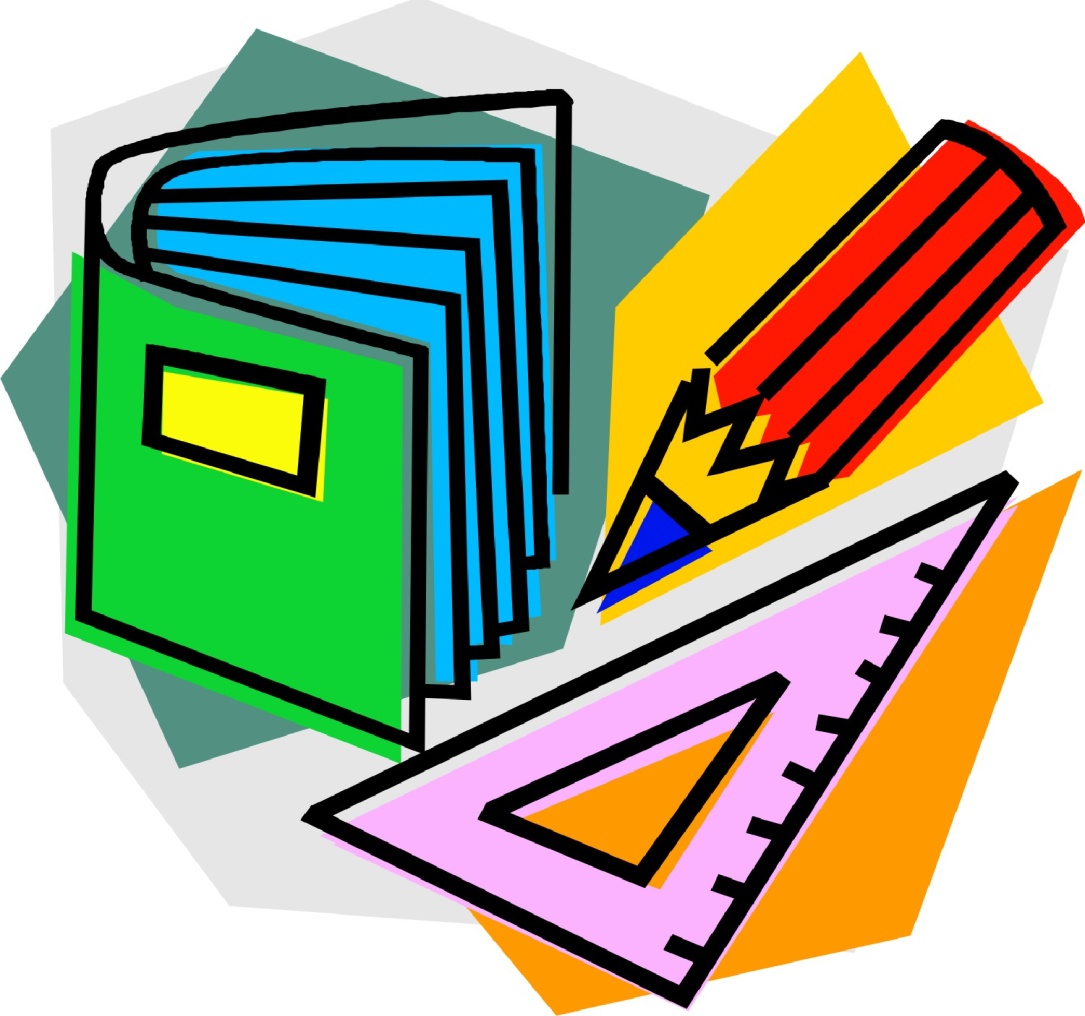   Учитель начальных  классов     первой квалификационной категории        Алферова  Галина  Николаевна__________________________________________________________________________________________                                                            Карточка № 1                   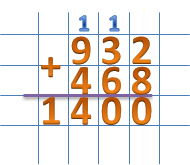 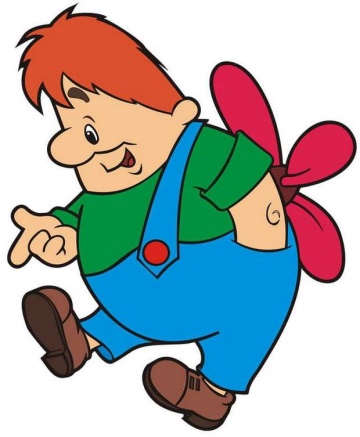 Реши примеры, записывая столбиком: 345+498,  936-629,  298+635,  845-287,  689+288,  996-359___________________________________________________________________________________________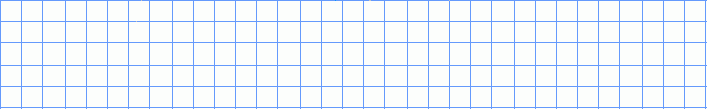                                                            Карточка № 2                   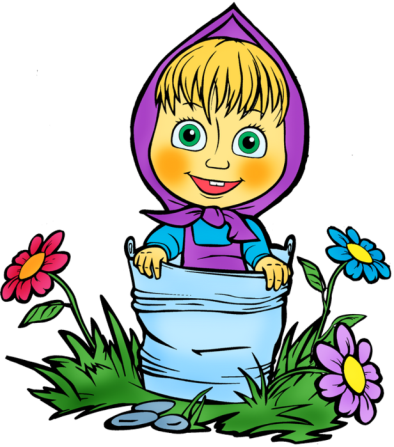 Реши примеры, записывая столбиком: 326+289,  801-526,  425+ 397,  723-284,  981-423,  209+316_________________________________________________________________________________________                                                            Карточка № 3                   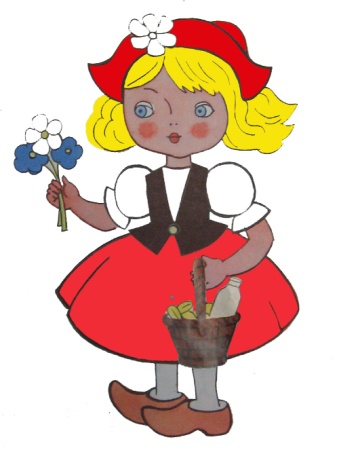 Реши примеры, записывая столбиком: 563+355,  794-425,  638+197,  932-495,  279+631,  804-467_____________________________________________________________________________________________________________________________________________________________________________________                                                            Карточка № 4                   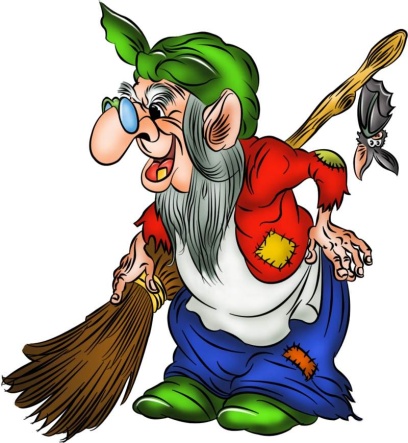 Реши примеры, записывая столбиком: 864-246,  564+276,  612-495,  175+388,  795- 218,  239+533___________________________________________________________________________________________                                                           Карточка № 5                  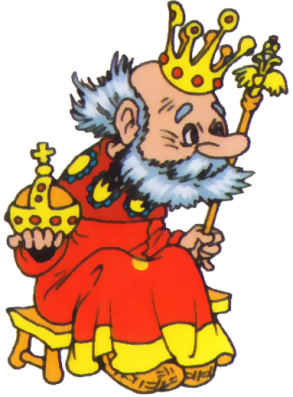 Реши примеры, записывая столбиком: 816-257,  729+188,  564-286,  255+ 377,  565-458,  563+375, _________________________________________________________________________________________                                                            Карточка № 6                   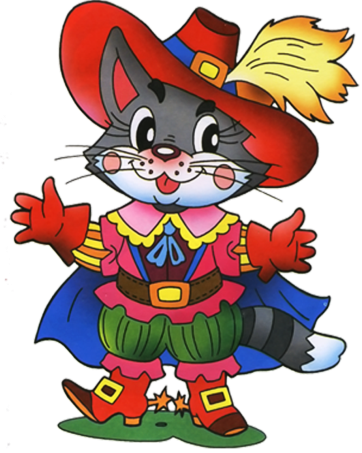 Реши примеры, записывая столбиком: 667-248,  436+375,  856-568,  347+255,  922- 567,  564+576_____________________________________________________________________________________________________________________________________________________________________________________                                                            Карточка № 7                   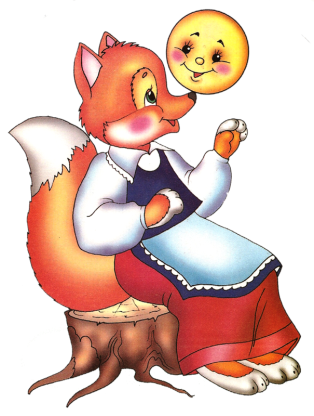 Реши примеры, записывая столбиком: 413+187,  536-249,  109+178,  583-268,  903-286,  652+ 289___________________________________________________________________________________________                                                           Карточка № 8                   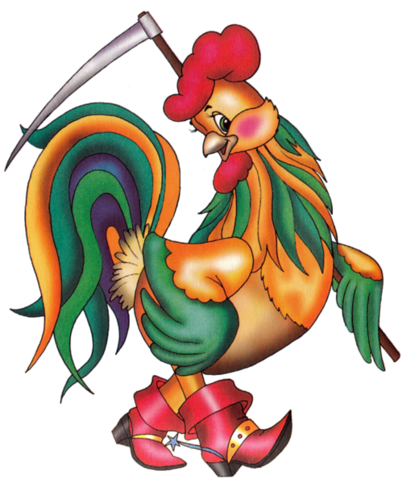 Реши примеры, записывая столбиком: 444+478,  854-287,  653+277,  675-286,  557+395,  775-388_________________________________________________________________________________________                                                            Карточка № 9                   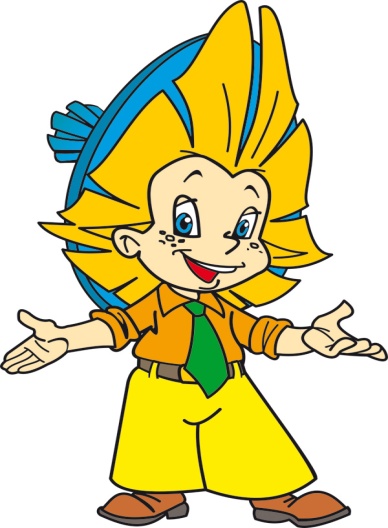 Реши примеры, записывая столбиком: 944-276,  564+88,  674-99,  545+297,  777-389,  222+399_____________________________________________________________________________________________________________________________________________________________________________________                                                            Карточка № 10                   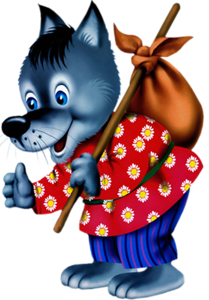 Реши примеры, записывая столбиком: 268+556,  742-384,  354+378,  463-389,  232+629,  323-154  ___________________________________________________________________________________________                                                           Карточка № 11                   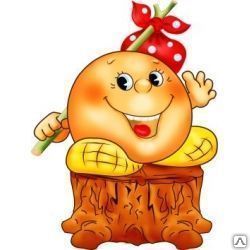 Реши примеры, записывая столбиком: 197+226,  926-648,  858-599,  268+169,  880-677,  62+715_________________________________________________________________________________________                                                            Карточка № 12                   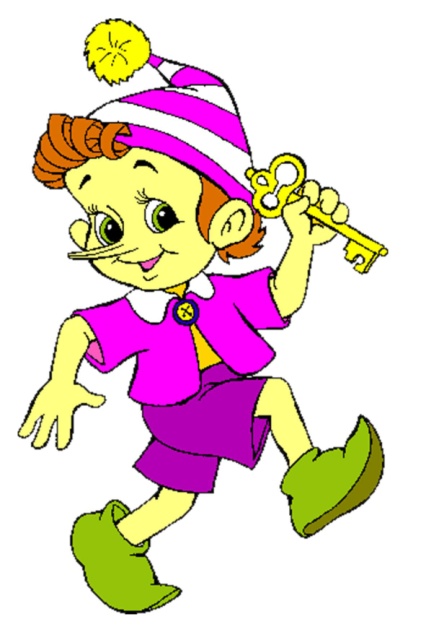 Реши примеры, записывая столбиком: 269+721,  604+286,   892-283,  542-372,  298+570,  751-478   _____________________________________________________________________________________________________________________________________________________________________________________                                                            Карточка № 13                   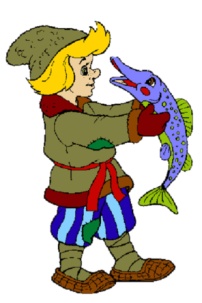 Реши примеры, записывая столбиком: 202+159,  183+387,  126+544,  384-279,  846-577,  262-93   ___________________________________________________________________________________________                                                           Карточка № 14                   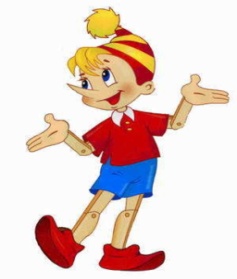 Реши примеры, записывая столбиком: 281+182,  181+719,  271+439,  593-239,  362-177,  723-232 _________________________________________________________________________________________                                                            Карточка № 15                   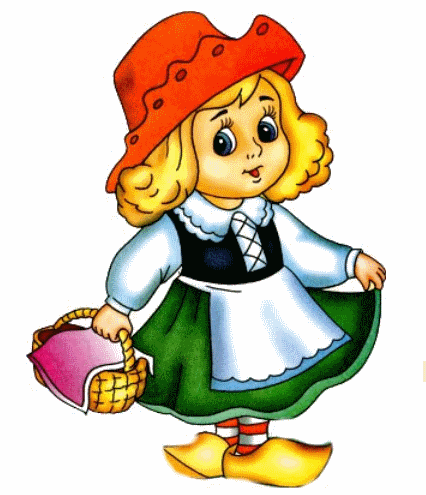 Реши примеры, записывая столбиком: 554+49,  29+481,  29+755,  547-128,  794-259,  823-309   _____________________________________________________________________________________________________________________________________________________________________________________                                                            Карточка № 16                   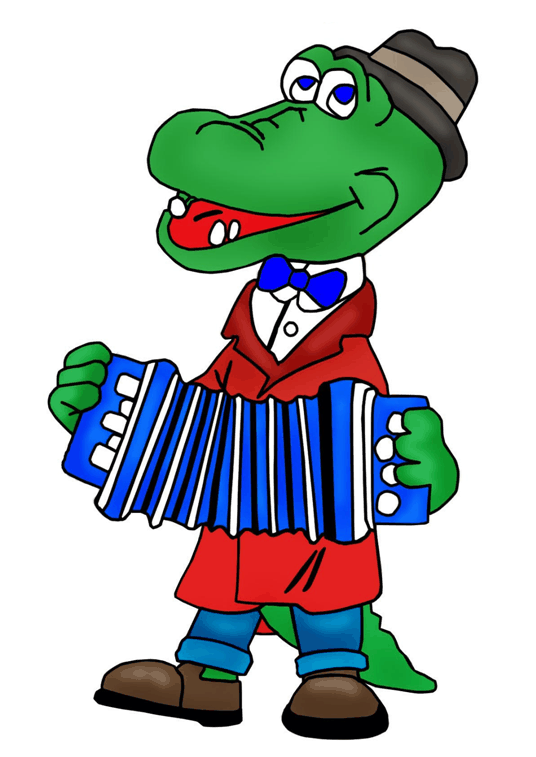 Реши примеры, записывая столбиком: 453-149,  832-348,  736-417,  265+458,  453+138,  685+295    ___________________________________________________________________________________________                                                           Карточка № 17                   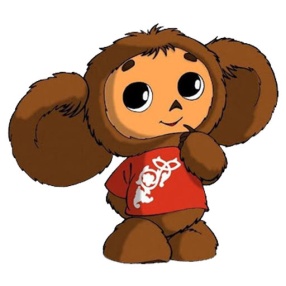 Реши примеры, записывая столбиком: 649-181,  321-207,  361-86,  48+403,  696+149,  35+569 ___________________________________________________________________________________________                                                            Карточка № 18                   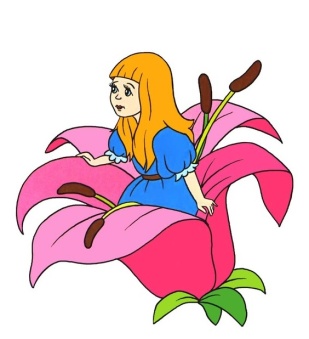 Реши примеры, записывая столбиком: 507+389,  160+579,  89+818,  623-144,  390+297,  628+83_____________________________________________________________________________________________________________________________________________________________________________________                                                            Карточка № 19                  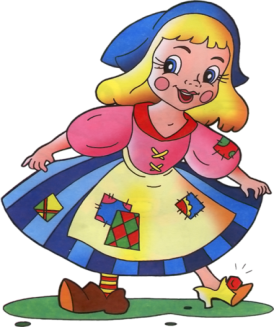 Реши примеры, записывая столбиком: 427+509,  87+376,  582-185, 79+830,  605-262,  708-242 ___________________________________________________________________________________________                                                           Карточка № 20                   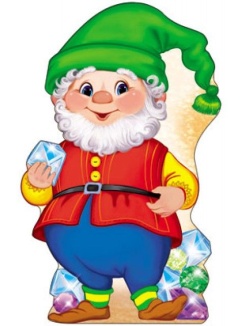 Реши примеры, записывая столбиком: 169+691,  142+338,  874-796,  808-238,  607-246,  865+91    _________________________________________________________________________________________                                                            Карточка № 21                   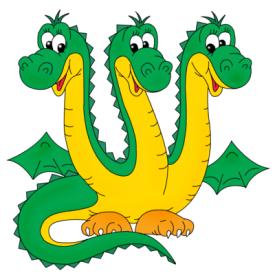 Реши примеры, записывая столбиком: 265+195,  92+419,  232+679,  323-153,  957-869,  663-95   _____________________________________________________________________________________________________________________________________________________________________________________                                                            Карточка № 22                   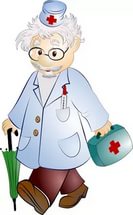 Реши примеры, записывая столбиком: 508+459,  491+369,  415+395,  953-384,  946-267,  702-68     ___________________________________________________________________________________________                                                           Карточка № 23                   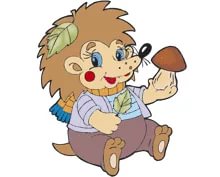 Реши примеры, записывая столбиком: 763+99,  514+395,  769+131,  854-59,  807-279,  465-10 6   _________________________________________________________________________________________                                                            Карточка № 24                   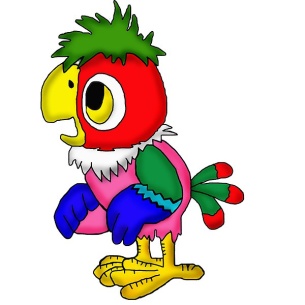 Реши примеры, записывая столбиком: 583+268,   668-266,  57+377,  883-534,  701+219,  777+56    ________________________________________________________________________________________________________________________________________________________________________________                                            Карточка № 25                                 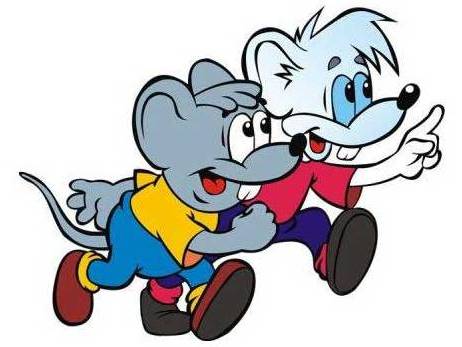 Реши примеры, записывая столбиком: 777+56,  328+358,  206+473,  294-79,  600-294,  950-668     ___________________________________________________________________________________________                                                           Карточка № 26                   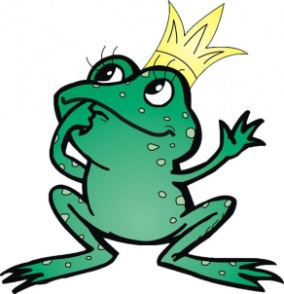 Реши примеры, записывая столбиком: 866-497,  700-77,  644-308,  850-167,  477-188,  905-609_________________________________________________________________________________________                                                      Карточка № 27                       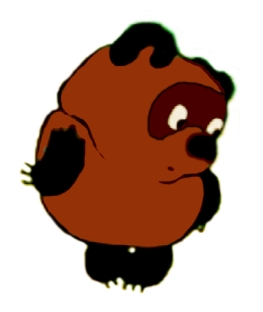 Реши примеры, записывая столбиком: 345+453,  540+168,  621+149,  456-134,  405-145,  400-174  _____________________________________________________________________________________________________________________________________________________________________________________                                                            Карточка № 28                   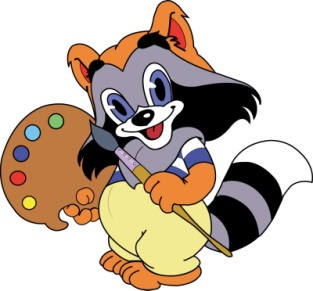 Реши примеры, записывая столбиком: 546+354,  654+166,  432+469,  500-135,  604-336,  543-177___________________________________________________________________________________________                                                           Карточка № 29                   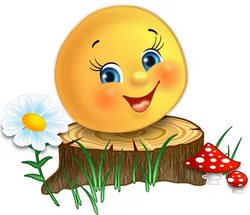 Реши примеры, записывая столбиком: 407-238,  254+247,  317+291,  107+277,  530-132,  600-146_________________________________________________________________________________________                                                            Карточка № 30                   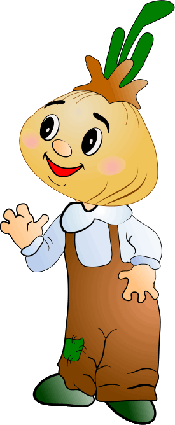 Реши примеры, записывая столбиком: 	360+273,  740-143,  534-287,  600-127,  575+278,  428+344___________________________________________________________________________________________